 Il/La sottoscritto/a ……………………………………………………………………………………………...Nato/ a…………………….……………..…………………. Prov ………. il………………………………….Codice fiscale …………………………………………………………………………………………….………Residente a: ……………………………………….……Prov……….. C.A.P…………………………………...in via …………………………………………..……………....n°…….….Tel. ….……/……….………....…….e-mail/pec ……………………………………………………………… cell …………../….…….…….…..... in qualità di: □ Proprietario/a per la rispettiva quota ………………………………………………………………………….. □comproprietario con …………………………………………………….……….………………………........... □Erede di …………………………………………….………………………………….……………...................□Altro …………………………………………………………………………………..……………………….dell’alloggio realizzato dalla Cooperativa Edilizia ……………………………………………………………… In virtù dell’atto notarile del …………a firma del notaio (o altro ufficiale rogante) …………………………….………..rep. n. ……………………..racc. n………………………….…registrato a ………………..… al n. ……….…….. della unità abitativa ubicata in via/piazza………………………………… civ. n. ……., scala…..… piano……..… int…..… identificati al Catasto Fabbricati del Comune di Benevento □appartamento   Foglio……………mapp.le…………..….sub…………..………… □box 		    Foglio……………mapp.le…………..….sub…………..………… □ posto auto	    Foglio……………mapp.le…………..….sub…………..………… □ cantina 	    Foglio……………mapp.le…………..….sub…………..………… Che la somma dei millesimi di proprietà degli immobili sopraindicati è ………………….(si invita a verificare il numero dei millesimi riportati sull’atto d’acquisto e con il proprio amministratore dello stabile) Con riferimento alle modalità previste dalla delibera di Consiglio Comunale n. 9 del 12.04.2022C H I E D ELa determinazione del corrispettivo: □ per la trasformazione del diritto di superficie in diritto di piena proprietà dell’area relativa agli immobili sopra identificati e contestuale rimozione dei vincoli soggettivi e di prezzo massimo di cessione/locazione; □ per la rimozione dei soli vincoli soggettivi e di prezzo massimo di cessione/locazione previsti per gli immobili realizzati in edilizia convenzionata; A tal fine dichiara: 1) di essere consapevoli delle responsabilità e delle pene stabilite dalla legge per false attestazioni e mendaci dichiarazioni, sotto la propria responsabilità (artt. 75 e 76 del D.P.R. 28.12.2000 n. 445) e che su quanto dichiarato saranno espletate verifiche ai sensi della normativa vigente. 2) La conformità urbanistica e catastale degli immobili sopra descritti e che su gli stessi non sono intervenute variazioni e/o ampliamenti di superficie che possano aver comportato modifiche ai millesimi di proprietà. A L L E G ACopia di un documento di identità in corso di validità del richiedente/i; Copia dell’atto di assegnazione della/e unità immobiliare/i e della proprietà superficiaria ai singoli soci da parte della cooperativa/impresa esecutrice assegnataria dell’area in diritto di superficie o in diritto di proprietà:Copia degli eventuali atti di acquisto successivi all’assegnazione;Copia conforme all’originale della tabella A) del Regolamento di condominio (millesimi di proprietà generale) con l’indicazione della quota millesimale di competenza della/e unità immobiliare/i interessata/e; Copia della planimetria catastale, in scala esatta, relativa alla/e unità immobiliare/i interessata/e e relative pertinenze (autorimesse, soffitta, ecc.);Copia degli eventuali versamenti della quota, commisurata all’acquisizione delle aree, del contributo di concessione del diritto di superficie o del diritto di proprietà eseguiti dalla cooperativa/impresa esecutrice assegnataria dell’area.versamento sulla piattaforma “PAGO PA” o, in casi eccezionali, con Bonifico Bancario presso Unicredit Banca spa cod. IBAN IT42Z0 2008 15 0100000 10121699 (Causale: diritti d’istruttoria per la trasformazione del diritto di superficie in diritto di proprietà e per la eliminazione di vincoli convenzionali) della somma di €. 150,00 quali diritti di istruttoriaSpazio per eventuali comunicazioni del richiedente: ……………………………………………………………………………………………………………………………………………………………………………………………………………………………………Benevento lì, ………/………/…….. IL RICHIEDENTE………………………………..………… …………………………………………… ……………………………………………La presente richiesta può essere inoltrata nelle seguenti modalità: a) consegna all’Ufficio Protocollo del Settore Urbanistica;b) trasmesso con pec: urbanistica@pec.comunebn.it;Per ulteriori informazioni rivolgersi all’Ufficio Urbanistica ai numeri di tel. 0824 772402 - 772404;Informativa sul trattamento dei dati personali delle persone fisiche Ai sensi dell’art. 13 del Regolamento UE 2016/n. 679 - RGPD, il Comune di Benevento, Titolare del trattamento dei dati personali, La informa che i dati raccolti con il presente modulo saranno trattati per scopi strettamente inerenti all’esercizio del diritto attivato, nel rispetto delle disposizioni di legge e regolamentari vigenti in materia. I dati raccolti saranno trattati in modalità prevalentemente informatica e telematica da personale autorizzato e/o da collaboratori e imprese individuati Responsabili del trattamento dal Comune stesso; saranno conservati in conformità alle norme sulla conservazione della documentazione amministrativa; saranno soggetti a comunicazione e/o a diffusione in adempimento ad obblighi previsti dalla legge o da regolamenti e non sono soggetti a trasferimento a Paesi terzi. Per l’esercizio dei suoi diritti potrà rivolgersi al Titolare del trattamento dei dati personali, di cui alla presente informativa, e al quale vanno rivolte le istanze per l’esercizio dei diritti sopra indicati, è l’arch. Antonio Iadicicco, Dirigente Settore Urbanistica pec: urbanistica@pec.comunebn.it. Il Responsabile della Protezione dei dati, per il Comune di Benevento, è il Segretario Generale dell’Ente dott. Riccardo Feola,  pec: segreteriagenerale@pec.comunebn.it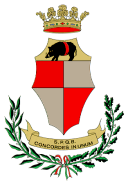 Al COMUNE DI BENEVENTO Settore Urbanistica Via del Pomerio-Palazzo ex Impregilo-Piazzale Iannelli- 82100 Benevento urbanistca@pec.comunebn.itISTANZA PER LA DETERMINAZIONE DEL CORRISPETTIVO DELLA TRASFORMAZIONE DEL DIRITTO DI SUPERFICIE IN PROPRIETÀ E RIMOZIONE VINCOLI